Calling all DAD’s!The PTA  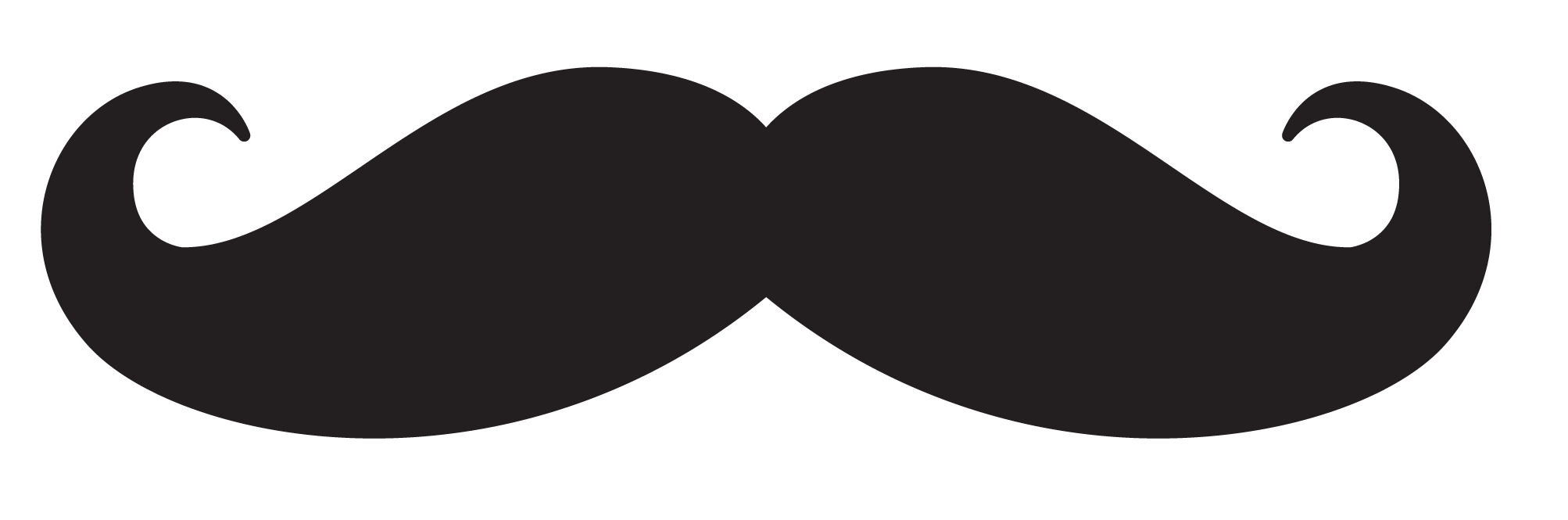 You a question…Have you joined the ARNO PTA?We are looking to add “dad” memberships to the ARNO PTA! Dads, stepdads, uncles, grandfathers etc. ALL count!To join the ARNO PTA please visit https://arnopta.memberhub.store/shopping/categories/2860Or Complete the attached form along with the $7 membership fee and return to the ARNO office.When you join the PTA before December 28th 2018 each new “dad” membership will be entered to win a free couples entry to the Mother/Son night or Daddy/Daughter Dance.Any questions please email Arnopta@gmail.com